Publicado en  el 29/09/2016 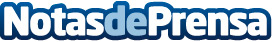 Las personas jurídicas y a las entidades sin personalidad jurídica deberán relacionarse con la Administración vía sede electrónicaAsí lo estableció la ley que aprobó el senado, Ley 39/2015, y que entrará en vigor el próximo 2 de octure. Según los expertos, esta ley pretende implantar una relación más transparenteDatos de contacto:Nota de prensa publicada en: https://www.notasdeprensa.es/las-personas-juridicas-y-a-las-entidades-sin Categorias: Derecho http://www.notasdeprensa.es